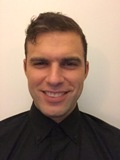 Cliff Powell Boyd2615 East Broad StreetRichmond, Virginia, 23223United States of AmericaEmployment HistoryCRADA CIK International Academy, Seoul, South Korea(May 2012 – March 2015)English TeacherEnglish Teacher of mainly six year old children for an international private academyDuties include daily teaching tasks such as reinforcement of phonics, vocabulary, reading and writingDevelop a friendly yet professional relationship and rapport with students, parents and coworkers on a daily basisDevelop lesson plans on a month to month basis to indicate the activities and lessons that would be taking place in the classroomComplete detailed and descriptive progress reports about each student every monthConduct meetings with parents to discuss their children’s progress in the classroomVirginia Commonwealth University, Richmond, VA (December 2010 - Present)Racquet stringer and assistant to tennis teamString tennis racquets for consistently successful Division 1 NCAA mens and womens tennis teamsGeneral team assistant and hitting partnerSpanish Tutor(self employed)(September 2010 – Present)Tutor of Spanish to beginning level Spanish language students at Virginia Commonwealth University in Richmond, VirginiaWork one on one with college students in sessions of 30 minutes to an hour for them to better understand the Spanish languageCome up with lesson plans and mock tests and conversation guidelines to reinforce knowledge Edo's Squid, Richmond, VA(September 2010 – Present)HostIn charge of seating and arranging of guests in a high end, high turnover, and extremely busy restaurantResponsibilities are mainly customer service oriented, tasks include greeting and seating guests, taking reservations, organization of section logs, and clearing and cleaning of tablesSette, Richmond, VA(August 2009 – July 2010)CookResponsible for preparation of all menu items in a high volume Italian Style RestaurantResponsible for mixing and cooking of speciality and delicate foodsMai Sushi, Richmond, VA(May 2006 – September 2008)ServerResponsible for basic serving duties in small yet very busy and high end Japanese RestaurantIn charge of all customer service aspects of restaurant, including waiting on tables, greeting and seating guests, and all telephone inquiriesRacket Club West, Lancaster, PA(October 2005 – March 2006)Tennis InstructorInstructed basic fundamentals of the sport of tennis to elementary, middle and high school age kids in clinics of 4 or moreAssisted in coaching of clinics with head pros of ClubSteve MacPherson Inc., Midlothian, VA(December 2002 - December 2005)General LaborerPerformed physically demanding assorted labor jobs including yard maintenance, brick laying and fence buildingEducationVirginia Commonwealth University, Richmond VA(September 2006 – December 2009)B.A. In International Studies with a concentration in Social Relations in International Perspective and a minor in SpanishGraduation Date: December 2009University Of Barcelona, Barcelona, Spain(January 2009 – May 2009)Took classes in international studies and Spanish language that counted towards degree at Virginia Commonwealth UniversityMillersville University, Lancaster, PA(September 2004 - May 2006)Studied Radio and TV production on a scholarship for tennisJames River High School, Chesterfield, VA(2000-2004)Graduated with honors in 2004SkillsProficient in Spanish having traveled and lived in Spanish speaking countries on numerous occasions and studying the Spanish language in schoolExtremely proficient in the sport of tennis, having played my entire life, participated in countless regional and national tournaments, gaining accolades on the regional and national level, earned scholarship to Millersville University where I played #2 singles and #1 doubles on a competitive division 2 school for 2 years, also played #1 on high school team for all 4 yearsExperienced musician, actively recording and performing guitarist in multiple groups for over 10 yearsHave done much domestic and overseas traveling, including many countries in Europe and Asia thus garnering a better understanding of customs and sensibilities of other cultures to become a more rounded and open personI am always very open to different cultures and ways of life and relish any opportunity I can do immerse myself in things that are unfamiliarProficient with Microsoft Office Suite, Windows and Mac OS, and many other forms of social media(References available upon request)